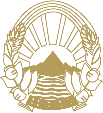 Република Северна МакедонијаМинистерство за животна средина и просторно планирањеПРИЈАВА За унапредување на административни службеници преку ИНТЕРЕН ОГЛАСПодатоци за огласот:Број на интерен оглас ----------------------------------------------------Реден број на работното место за кое се пријавува   -------------------------------Пријава на кандидатот Име и Презиме  -------------------------------------------------------------------------------Тековно работно место ------------------------------------------------------------------------------------------------------ Ниво --------------------------------------------------------------------------------------------Работно искуство ----------------------------------------------------------------------------Податоци за оценување во последната година пред објавување на интерниот оглас-------------------------------------------------------------------------------------------------------- Податоци за изречената дисциплинска мерка една година пред објавување на интерниот оглас 		да/неПодатоци за звање на административниот службеник во последните две години пред објавување на интерниот оглас -------------------------------------------------------- Изјавувам под морална, материјална и кривична одговорност, дека податоците наведени во пријавата за унапредување се веродостојни, доставените докази верни на оригиналот и дека на барањето на надлежниот орган ќе доставам доказ, во оригинал или копија заверена кај нотар.Кандидатот кој внел лажни податоци во пријавата се дискфалификува од натамошната постапка Место и датум 					Административен службеник-----------------------						Име и презиме 							-----------------------------------------